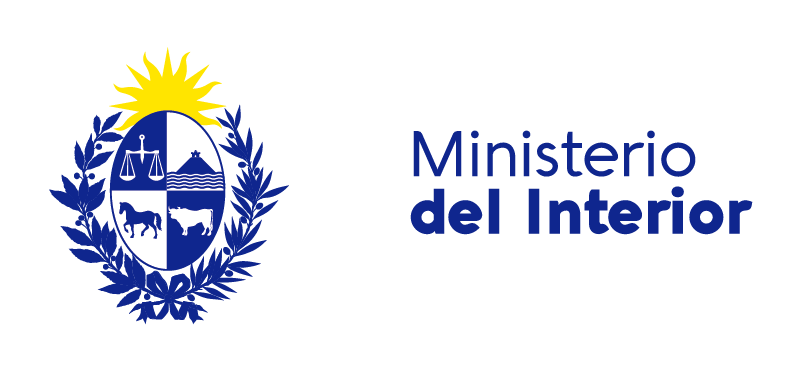 GERENCIA DEL ÁREA DE LOGÍSTICAMontevideo, 16 de marzo de 2023.ANEXO II	En el marco del procedimiento del Concurso de Precios N.º 9/2023 cuyo objeto es “Adquisición de hasta 1000 pares de Guantes para Motociclista y hasta 1206 valijas para motos.”. se informa que:Se prorroga la Apertura Electrónica de Ofertas para el día: Viernes 24 de marzo del 2023, hora 10:00